Приложение_5.1Творческие задания: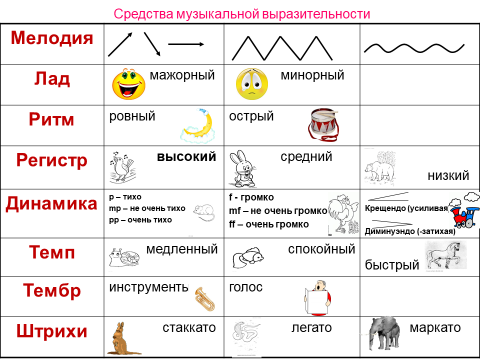 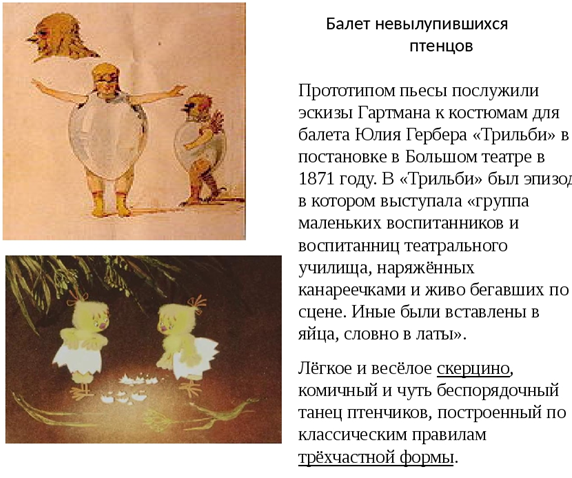 «Музыкальный образ»: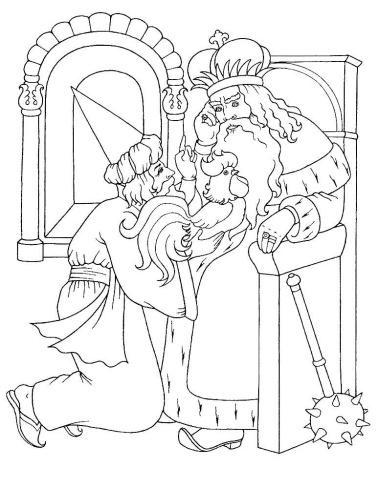 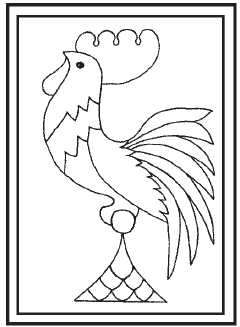 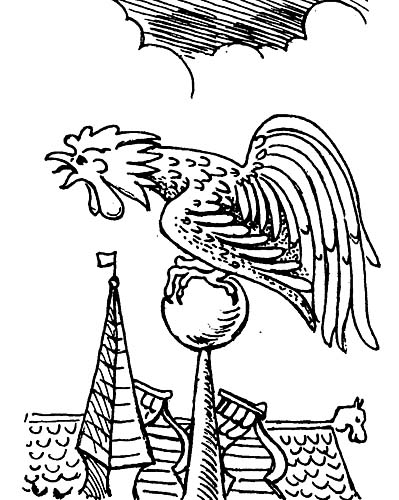 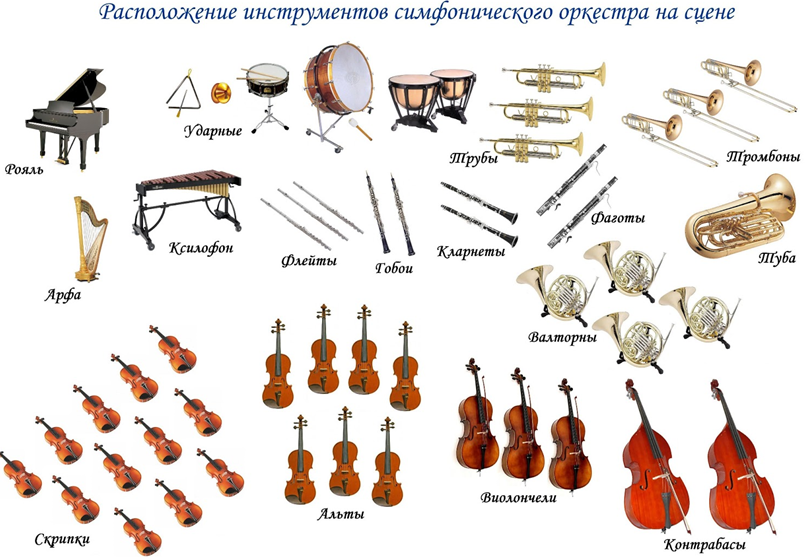 